OBEC ZÁBOŘÍ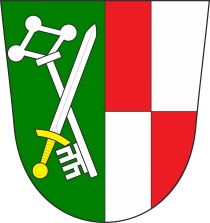 Zápisz veřejného zasedání zastupitelstva Obce Záboří č. 3 ze dne 1. 12. 2022 od 19.00 hod. v kanceláři Obecního úřadu v ZáboříPřítomno: 7 členů OZ, jmenovitě dle prezenční listinyZapisovatel: Blanka PotůčkováOvěřovatelé: Vladimír Čapek                        Jakub Klečka      Navržený program:Zahájení zasedání, určení zapisovatele a ověřovatelů zápisuSchválení programuKontrola usneseníSportovní hala – určení pravidel půjčování, vyúčtování a smluv v návaznosti na minulé zasedání OZKlubovna – provozní řád, pravidla půjčování, zodpovědná osoba v návaznosti na minulé zasedání OZVodoměry – určení dvoučlenné komise pro kontrolu stavu vodoměrů, zaplombování     vodoměrů, nové smlouvy o odběru a odvádění vodyVoda – dlužníciPříspěvek obce na kulturní akce roku 2023Různé1. Zahájení zasedání, určení zapisovatele a ověřovatelů zápisuStarosta obce zahájil veřejné zasedání zastupitelstva v 19.00 hodin. Přivítal přítomné a konstatoval, že zasedání OZ bylo řádně svoláno a oznámeno na úřední desce OÚ Záboří. Dále konstatoval, že zastupitelstvo je usnášeníschopné ve všech bodech programu. Navrhl zapisovatele – Blanku Potůčkovou a ověřovatele – Vladimíra Čapka a Jakuba Klečku.Návrh usnesení: ZO určuje ověřovatele zápisu: Vladimíra Čapka a Jakuba Klečku a zapisovatelku Blanku Potůčkovou.Výsledek hlasování: pro 7      proti 0      zdržel se 0Usnesení č. 1 bylo schváleno2. Schválení programuStarosta seznámil přítomné s návrhem programu schůze, který byl v souladu s pozvánkou doručenou členům zastupitelstva a v souladu s informací zveřejněnou na úřední desce. Návrh usnesení: Zastupitelé obce schvalují následující navržený program schůze č. 3/2022.Výsledek hlasování: pro 7    proti 0       zdržel se 0Usnesení č. 2 bylo schváleno3. Kontrola usneseníKontrola usnesení z minulé schůze. Návrh usnesení: ZO schvaluje zápis a plnění usnesení ze 2. zasedání ZO ze dne 3. 11. 2022.Výsledek hlasování: pro 7     proti 0       zdržel se 0Usnesení č. 3 bylo schváleno4. Sportovní hala – určení pravidel půjčování, vyúčtování a smluv v návaznosti na minulé zasedání OZNa minulém zasedání (2/2022) bylo odhlasováno zvýšení hodinové sazby za pronájem sportovní haly. K rozhodnutí o pravidlech docházky se OZ vrací na dnešním zasedání. Řešen je způsob evidence docházky jednotlivých nájemců a období pro fakturování (jednou nebo dvakrát ročně).Návrh usnesení: ZO se usneslo ve věci pronájmu sportovní haly, že od 1. 1. 2023 budou platit následující pravidla: 1. Platba pronájmu sportovní haly bude účtována 2x ročně (k 31. 12. v lednu, k 30. 4. v květnu)                                     2. Fakturovat se bude dle rezervací termínů ve smlouvě.                                     3. Neúčast se musí omluvit nejpozději 24 hodin přede dnem pronájmu, jinak k ní ve fakturaci nebude přihlíženo.                                      4. Z důvodu změny těchto podmínek budou k 1. 1. 2023 zpracovány nové smlouvy o pronájmu sportovní haly. Výsledek hlasování: pro 7     proti 0      zdržel se 0Usnesení č. 4 bylo schváleno5. Klubovna – provozní řád, pravidla půjčování, zodpovědná osoba v návaznosti na minulé zasedání OZNa zasedání OZ 2/2022 byl stanoven nový ceník půjčování klubovny a nyní je třeba dohodnout, kdo bude klubovnu půjčovat a dohlížet, aby ji každý nájemce vrátil v pořádku, což se u některých jedinců ukázalo jako velký problém, takže nejsou výjimkou odcizené nebo rozbité půllitry, rozbité kliky, ukradené nádobí, atd.Návrh usnesení: ZO se uneslo, že půjčování klubovny, stanů a stolů si na rok 2023 vezmou na starost Václav Běle a Petr Bašta.Výsledek hlasování: pro 7     proti 0       zdržel se 0Usnesení č. 5 bylo schváleno6. Vodoměry – určení dvoučlenné komise pro kontrolu stavu vodoměrů, zaplombování     vodoměrů, nové smlouvy o odběru a odvádění vodyV souvislosti s novelou Zákona č. 274/2001 Sb., o vodovodech a kanalizacích pro veřejnou potřebu, která vstoupila v platnost 1. 1. 2014, bude potřeba veškeré starší smlouvy o dodávce vody a odvádění odpadních vod aktualizovat do 31.12.2023. Dále je potřeba zaplombovat všechny vodoměry v obci a provést fyzickou kontrolu stavu vodoměrů. Proto určilo zastupitelstvo obce tříčlennou komisi ve složení zastupitelé – Tomáš Cibulka a Jakub Klečka a pracovnice OÚ – Blanka Potůčková. Tato komise v průběhu roku 2023 zkontroluje vodoměry, uzavře smlouvy a vodoměry zaplombuje.Návrh usnesení: OZ určilo tříčlennou komisi ve složení Jakub Klečka, Tomáš Cibulka a Blanka Potůčková, která provede zaplombování a fyzickou kontrolu vodoměrů jedenkrát v roce 2023. V souvislosti s novelou Zákona č. 274/2001 Sb., o vodovodech a kanalizacích pro veřejnou potřebu, která vstoupila v platnost 1. 1. 2014, bude potřeba také veškeré smlouvy o dodávce vody a odvádění odpadních vod aktualizovat do 31. 12. 2023. Také tyto aktualizované smlouvy bude s odběrateli uzavírat výše zmíněná komise.Výsledek hlasování: pro 7     proti 0       zdržel se 0Usnesení č. 6 bylo schváleno7. Voda – dlužníciTento bod se vypouští ze zasedání, protože všichni dlužníci, kteří byli upozorněni, že se jejich případ bude řešit na zasedání OZ, zaplatili před termínem konání zasedání.8. Příspěvek obce na kulturní akce roku 2023Obec se každoročně podílí na kulturních akcích v obci. Pro podporu kulturních akcí na rok 2023 se zastupitelé obce rozhodli stanovit finanční příspěvek na tyto akce: hasičský ples, sokolský ples, ples SRPŠ, dětský maškarní ples, posvícenské řízkobraní, sraz dříve narozených spoluobčanů v jednotné výši 5 000 Kč, každoroční soutěž v pečení prasat 2 000Kč,formou spolupořadatelství. Dále bude obec samostatně pořádat, jako každý rok oslavu MDŽ, stavění májky, dětský den, Pouťovou slavnost, Tour de Battaglia a vánoční zpívání. Částky vynaložené na tyto akce jsou uvedeny níže v tabulce.Návrh usnesení: Zastupitelé obce schvalují finanční příspěvky na kulturní akce pořádané a spolupořádané obcí Záboří v této výši:Výsledek hlasování: pro 7     proti 0       zdržel se 0	Usnesení č. 7 bylo schváleno9. Různéa) každoroční finanční dar TJ ZD ZáboříNávrh usnesení: V návaznosti na usnesení OZ č. 4 ze dne 13. 12. 2018 OZ schvaluje uzavření darovací smlouvy s TJ ZD Záboří z.s. na poskytnutí finančního daru 20 000 Kč na rok 2022 organizaci TJ ZD Záboří.Výsledek hlasování: pro 7     proti 0       zdržel se 0	Usnesení č. 8 bylo schválenoZápis vyhotoven dne 1. 12. 2022Zapsala: Blanka Potůčková…………………………………….Ověřovatelé: Jakub Klečka….…………………………………                       Vladimír Čapek………………………………….Starosta obce: Michal Říšský ………………………………….Název akceČástka v rozpočtuPořadatelství/spolupořadatelství obce1. HASIČSKÝ PLES5 000,-spolupořadatel2. SOKOLSKÝ PLES5 000,-spolupořadatel3. PLES SRPŠ5 000,-spolupořadatel4. DĚTSKÝ MAŠKARNÍ PLES5 000,-spolupořadatel5. MDŽ40 000,-pořadatel6. MÁJKA5 000,-pořadatel7. DĚTSKÝ DEN5 000,-pořadatel8. POUŤ35 000,-pořadatel9. TOUR DE BATTAGLIA6 000,-pořadatel10. PEČENÍ PRASAT2 000,-spolupořadatel11. POSVÍCENSKÉ ŘÍZKOBRANÍ5 000,-spolupořadatel12. VÁNOČNÍ ZPÍVÁNÍ10 000,-pořadatel13. SRAZ DŮCHODCŮ5 000,-spolupořadatel